Univerza v LjubljaniFakulteta za računalništvo in informatiko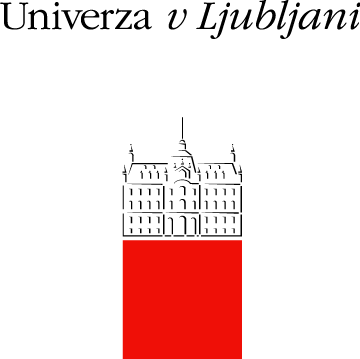 RAZPIS VOLITEV VKOMISIJE IN SENATFAKULTETE ZA RAČUNALNIŠTVO IN INFORMATIKOKandidati morajo izpolniti kandidacijski list in ga oddati v volilno skrinjico do torka, 17.11. 2015 do 10:00 ure.Aktivno in pasivno volilno pravico (voliti in biti voljen) imajo vsi študenti Fakultete za računalništvo in informatiko.Volitve bodo potekale na 1. redni seji Študentskega sveta FRI.SenatRazpisana mesta (samo za člane ŠSFRI): 3 člani in 3 namestnikiAkademski zborRazpisana mesta: vsaj 20 članovKomisija za študijske zadeve Razpisana mesta: 2 člana in 2 namestnikaKomisija za reševanje vlog študentov dodiplomskega študija Razpisana mesta: 1 član in 1 namestnikKomisija za ocenjevanje kakovosti in samoevalvacijoRazpisana mesta: 2 člana in 2 namestnikaKomisija za stike s srednjimi šolami Razpisana mesta: 1 član in 1 namestnikKurikularna komisijaRazpisana mesta: 1 član in 1 namestnikKomisija za ocenjevanje nastopnega predavanja Razpisana mesta: 1 član in 1 namestnikDisciplinska komisijaRazpisana mesta: 2 člana in 2 namestnikaKomisija za raziskovalno delo in doktorski študijRazpisana mesta: 1 član in 1 namestnikPredsednik ŠS FRIVasko Simeunovic